Enniscorthy Municipal District  WEXFORD COUNTY COUNCIL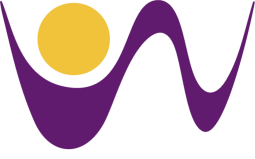 SHOP FRONT PAINTING, AWNINGGRANT SCHEME, 2024Ballindaggin, Bree, Bunclody, Davidstown, Enniscorthy, Ferns & KiltealyPlease ensure that the attached Data Protection Consent Form is signed and enclosed with your Application Form.Please ensure that the attached Bank Details Form is completed, signed and enclosed with your Application Form.SIGNED:  ____________________________		DATE:  __________________SHOP FRONT PAINTING, AWNINGGRANT SCHEME  2024PARTICULARS OF SCHEMEPlease submit with this application:PHOTO OF PREMISES (before & after works)PAINT RECEIPTS  for Paint/Brushes (Materials) sourced in the Local Municipal Retail Area.AWNING RECEIPT: – Please note if not replacing an existing awning you are required to obtain planning permission.PROOF OF PAYMENT (Bank Header/Statement showing payment) MAXIMUM GRANT €300.00 for PaintingMAXIMUM GRANT €500.00 for AwningThis grant scheme is awarded at the discretion of the management of Enniscorthy Municipal District. Applicants who have been approved for funding under the Streetscape Enhancement Scheme will not be considered for this Scheme.Applications will be considered subject to available funding.Completed Application Form must be submitted to: -Enniscorthy Municipal District,Market Square,Enniscorthy,Co. Wexford.Telephone: - 053-9233540emdreception@wexfordcoco.ieClosing Date for Receipt of Completed Application Forms is 5pm Friday, 31st May 2024.  BANK DETAILS FORMBusiness Name: _____________________________________________________Contact Name: _______________________________________________________Address: ____________________________________________________________Contact Number ________________  Email (for Remittance) ________________________________Bank Name ________________________________________________________Bank Address _______________________________________________________Bank Account Name __________________________________________________Account Number ______________________ Sort Code ______________________BIC Number _________________________________________________________IBAN ______________________________________________________________Signed ________________________________ Date ________________________Name ________________________________ Title _________________________Shopfront Painting, Awning Grant SchemeCONSENT FORM Data Protection Acts 1988 to 2018 as amendedI, __________________________________________ consent to the collection and processing of the data provided by me to Wexford County Council, and to the sharing of this data with any of Wexford County Councils internal departments or one of the other Wexford County Council Municipal Districts, if requested.Wexford County Council will treat all information and personal data you give us as confidential.  We will retain your data for no longer than is necessary for the purpose of processing and duration of the Shopfront Painting, Awning Grant Scheme Application and in accordance with the Council’s Retention Policy.  _______________________________________________________________________________	I consent to my data being processed, shared and stored by Wexford County Council for the purposes outlined above.  _______________________________________________________________________________Signed:	_____________________________	Date:	_____________Name: 	_____________________________                       (in Block Capitals)Please ensure this Consent Form is signed and enclosed with your Grant Application.Name of Business:Address of Business: Contact Name (Block Capitals):Mobile Number:E-Mail Address:Address for Correspondence:Detail of Proposed Works:Project Commencement Date:Project Completion Date:Estimated cost of project:€